Eng. MOHSIN (PETROLEUM ENGINEER) EDUCATION: BACHELOR OF ENGINEERING (B.E) PETROLEUM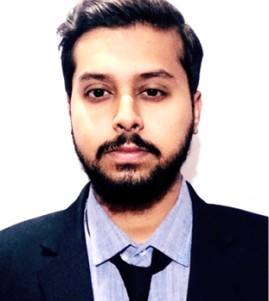 Marital Status: Single Email: mohsin-396678@2freemail.com 	Date of Birth: 14-01-1996 Address: Bur Dubai UAE	Nationality: Pakistani Visa Detail: Visit Visa (Valid till 9th April)CAREER OBJECTIVE	To utilize my skills at a progressive and growing organization, where my abilities and performance can make an impact on company’s growth, where work and devotion can be appreciated, and have a chance to increase my knowledge and experience to face new challenges in Oil & Gas sector.PROFESSIONAL EXPERIENCE	PRODUCTION INCHARGECompany: Lubricants company in Pakistan Duration: October 2018-to December 2019 Reporting to: Production ManagerSupervise the operation and process of lubricating unit.Supervise the daily production, loading, offloading and balance stock Report.	Supervise all the tests performed in the laboratory of base oil and finished product of lubricating oil as per ASTM standard.	Performed blending of lube oil by using antiwear additives, high pressure additives, corrosion inhibitors, dispersant and detergents.Prepare Dip reports of Base oil daily.Prepare Batch process report of finished product daily.Prepare purchase order and Goods receiving note of base oil by using SAP.Take production of finished product by using SAP.Maintain stock of base oil and additives.HSE SUPERVISORCompany: ARK BrothersProject: Total Parco Pakistan limited, Duration: 1 Sep 2018 to 30 Sep 2018 Reporting to: HSE Manager	Act as HSE document controller to ensure proper handling and filing of all HSE related document.Assist and monitor the implementation of emergency response drills.	Support, advice and have direct affect on proper implementation of HSE management system (work permit, incident investigation and reporting).Carrying risk assessments and Hazard identification on sites.Ensured the workers that all PPES should be completed during working.INTERNSHIPSprint oil and gasDuration: May 2017 – June 2017Gained understanding of coil tubing.Gained understanding of stimulation techniques.Also obtained understanding of cementation and snubbingEDUCATIONAL CREDENTIALS	PROFESSIONAL QUALIFICATIONBachelors of Engineering (BE) in Petroleum with 3.3 CGPA from NED University of Engineering & Technology. Passing Year 2018ACADEMIC QUALIFICATIONPassed Intermediate exam with A Grade Passing Year 2014Passed matriculation exam with A+1 Passing Year 2012SOFTWARE SKILLS	Proficient in MS Office.ECLIPSEMBALPROSPERC-LANGUAGECERTIFICATIONS	Fire fightingFirst aid training and CPRFire emergency evacuation drill.Project management essentials certifiedLean six sigma white belt certificationParticipated in NED-MUN as a delegatePasses IELTS exam.ACTIVITIES	Member of society of petroleum engineers (SPE)-NED Student chapter.	Regularly attended SPE meetings to enhance industry knowledge and network with engineering professionals.REFERENCES	Can be provided upon request.